Western Australia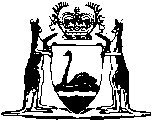 Waste Avoidance and Resource Recovery Act 2007Compare between:[20 Mar 2019, 01-d0-01] and [19 Apr 2019, 01-e0-04]Western AustraliaWaste Avoidance and Resource Recovery Act 2007An Act to — provide for waste avoidance and resource recovery; andestablish the Waste Authority; andprovide for waste services by local governments; andprovide for levies on waste; andrepeal the Environmental Protection (Landfill) Levy Act 1998; andprovide for related and consequential matters.Part 1 — Preliminary1.	Short title		This is the Waste Avoidance and Resource Recovery Act 2007.2.	Commencement		This Act comes into operation as follows:	(a)	sections 1 and 2 — on the day on which this Act receives the Royal Assent;	(b)	the rest of the Act — on a day fixed by proclamation, and different days may be fixed for different provisions.3.	Terms used	(1)	In this Act unless the contrary intention appears — 	approved product stewardship plan means a product stewardship plan registered under section 45(3);	business plan means a business plan approved under section 39;	CEO means chief executive officer of the department of the Public Service principally assisting in the administration of this Act;	Chief Health Officer has the meaning given in the Public Health Act 2016 section 4(1);	district means an area that has been declared to be a district under the Local Government Act 1995, and any place outside the boundaries of the district which is under the control of the local government for the district;	entity means any person or body, including a public authority;	EP Act means the Environmental Protection Act 1986;	EP authorisation means a licence, permit or approval granted under the EP Act;	extended producer responsibility scheme means a scheme for giving effect to a policy in which the producer’s responsibility for a product (including physical or financial responsibility) is extended to the post-consumer stage of the product’s life-cycle;	inspector means an inspector appointed under the EP Act section 88 for the purposes of this Act and includes the CEO;	levy means a levy imposed under the Waste Avoidance and Resource Recovery Levy Act 2007;	local government includes a regional local government established for the purpose of providing waste services;	local government waste means —	(a)	waste from residential sources; and	(b)	any other waste of a kind prescribed by the regulations for the purposes of this paragraph,	but does not include sewage or waste of a kind prescribed by the regulations as excluded for the purposes of this definition;	member means a member of the Waste Authority appointed under section 11(1);	producer of a product includes a manufacturer, importer, supplier or distributor, of the product in this State or an entity having a proprietary interest in the name under which the product is manufactured, imported, supplied or distributed in this State;	product stewardship plan means a plan in which the producers of a product — 	(a)	share responsibility with governments and consumers for the environmental impact of the product throughout its use, including end of use management; and	(b)	seek to reduce the adverse environmental impact of the product;	public authority means — 	(a)	an agency or organisation as those terms are defined in the Public Sector Management Act 1994; or	(b)	a body, corporate or unincorporate, that is established or continued for a public purpose by the State, regardless of the way it is established; or	(c)	a local government;	WARR Account means the Waste Avoidance and Resource Recovery Account established by section 79;	waste includes matter — 	(a)	whether liquid, solid, gaseous or radioactive and whether useful or useless, which is discharged into the environment; or	(b)	prescribed by the regulations to be waste;	Waste Authority means the Waste Authority established by section 8;	waste collection permit has the meaning given by section 56(1);	waste facility means premises used for the storage, treatment, processing, sorting, recycling or disposal of waste;	waste service means — 	(a)	the collection, transport, storage, treatment, processing, sorting, recycling or disposal of waste; or	(b)	the provision of receptacles for the temporary deposit of waste; or	(c)	the provision and management of waste facilities, machinery for the disposal of waste and processes for dealing with waste;	waste strategy means the waste strategy approved and in force under Part 4 Division 1.	(2)	If a term has a meaning in the EP Act, it has the same meaning in this Act unless the contrary intention appears in this Act.	[Section 3 amended: No. 19 of 2016 s. 200.]4.	State bound		This Act binds the State and, so far as the legislative power of Parliament permits, the Crown in all its other capacities.5.	Objects of this Act	(1)	The primary objects of this Act are to contribute to sustainability, and the protection of human health and the environment, in Western Australia and the move towards a waste-free society by — 	(a)	promoting the most efficient use of resources, including resource recovery and waste avoidance; and	(b)	reducing environmental harm, including pollution through waste; and	(c)	the consideration of resource management options against the following hierarchy — 	(i)	avoidance of unnecessary resource consumption;	(ii)	resource recovery (including reuse, reprocessing, recycling and energy recovery);	(iii)	disposal.	(2)	The principles set out in the EP Act section 4A apply in relation to the objects of this Act.6.	Effect on other laws	(1)	Except as specifically provided by this Act, the provisions of this Act are complementary to and not in derogation of the provisions of any other law of the State.	(2)	Without limiting the generality of subsection (1), this Act is not to be construed so as to prevent a person from being prosecuted under any other enactment for an offence punishable by this Act, or from being liable under any other law of the State to any other or higher penalty or punishment than is provided for the offence by this Act.	(3)	Nothing in this section affects the operation of the Sentencing Act 1995 section 11.	(4)	Nothing in this Act in any way affects any right any entity has at law to prevent, control or abate pollution or environmental harm or obtain damages.7.	Chief Health Officer to be consulted on public health issues	(1)	Nothing in this Act limits the functions of the Chief Health Officer under the Health (Miscellaneous Provisions) Act 1911 or the Public Health Act 2016.	(2)	The regulations may set out circumstances in which the CEO or the Waste Authority must consult the Chief Health Officer with respect to a decision that the CEO or Waste Authority proposes to make under this Act.	[Section 7 amended: No. 19 of 2016 s. 201 and 337.]Part 2 — Waste Authority8.	Waste Authority established		A body called the Waste Authority is established.9.	Status		The Waste Authority is an agent of the State and has the status, immunities and privileges of the State.10.	Authority may use other names	(1)	In addition to its statutory name, the Waste Authority may use and operate under any other name approved by the Minister.	(2)	Notice of an approval under subsection (1) must be published in the Gazette.11.	Membership	(1)	The Waste Authority must comprise 5 members appointed by the Governor on the recommendation of the Minister.	(2)	The members are to be persons who, in the opinion of the Minister — 	(a)	have skill, experience and knowledge in matters relating to sustainability, waste services, or waste avoidance and resource recovery; or	(b)	have a particular function or vocational interest relevant to the functions of the Waste Authority,		and who, in the opinion of the Minister, are able to make a contribution to the functions of the Waste Authority.	(3)	Before making a recommendation under subsection (1) the Minister must publish in a daily newspaper circulating throughout the State a notice calling for expressions of interest in appointment to the office of member.	(4)	The Minister must consider expressions of interest lodged in accordance with the notice but may make a recommendation under subsection (1) whether or not the person recommended has lodged an expression of interest.	(5)	A member must not be a person who is employed in the Public Service under the Public Sector Management Act 1994 Part 3.12.	Chairman and deputy chairman		One of the members is to be appointed by the Governor on the recommendation of the Minister to be the chairman of the Waste Authority and another to be the deputy chairman of the Waste Authority.13.	CEO may attend meeting		The CEO, or a delegate of the CEO, is entitled to attend any meeting of the Waste Authority and to take part in the consideration and discussion of any matter before a meeting, but cannot vote on any matter.14.	Constitution and proceedings 		Schedule 1 sets out provisions as to the constitution and proceedings of the Waste Authority.15.	Remuneration and conditions of members		The remuneration and allowances and other conditions of office of a member are to be determined by the Governor on the recommendation of the Public Sector Commissioner.	[Section 15 amended: No. 39 of 2010 s. 89.]16.	Provision of services and facilities	(1)	The Minister must ensure that the Waste Authority is provided with such services and facilities as are reasonably necessary to enable it to perform its functions.	(2)	Without limiting subsection (1), the Minister may, by arrangement with the Department, and on such terms and conditions as may be mutually arranged with the Waste Authority, allow the Waste Authority to make use, either full-time or part-time, of — 	(a)	the services of any officer or employee employed in the Department; and	(b)	any services or facilities of the Department.	(3)	This section does not limit section 17.17.	Use of staff and facilities of other departments, agencies and instrumentalities	(1)	Without limiting section 16, the Minister may, by arrangement with the relevant employing authority, allow the Waste Authority to make use, either full-time or part-time, of the services of any officer or employee — 	(a)	in the Public Service; or	(b)	in a State agency or instrumentality; or	(c)	otherwise in the service of the Crown in right of the State.	(2)	Without limiting section 16, the Minister may, by arrangement with — 	(a)	a department of the Public Service; or	(b)	a State agency or instrumentality,		make use of any facilities of the department, agency or instrumentality.	(3)	An arrangement under subsection (1) or (2) must be made on terms agreed to by the parties.18.	Committees	(1)	The Waste Authority, with the approval of the Minister, may — 	(a)	establish committees to assist the Waste Authority in the performance of its functions; and	(b)	determine the constitution of any committee; and	(c)	appoint — 	(i)	members of the Waste Authority; or	(ii)	members of the Waste Authority and other persons,		to be members or deputy members of a committee established under paragraph (a); and	(d)	discharge, alter, or reconstitute any such committee.	(2)	At least one member of each committee established under subsection (1) must be a member of the Waste Authority.	(3)	A committee established under subsection (1) must comply with any direction of the Waste Authority.	(4)	Subject to any direction of the Waste Authority, a committee established under subsection (1) may determine its own procedure.Part 3 — Functions of Waste AuthorityDivision 1 — General19.	Functions of Waste Authority	(1)	Subject to this Act, the functions of the Waste Authority are those set out in Schedule 2.	(2)	It is also a function of the Waste Authority to do things that it determines to be conducive or incidental to the performance of a function referred to in subsection (1).20.	Powers generally	(1)	The Waste Authority has all the powers it needs to perform its functions.	(2)	Without limiting subsection (1) the Waste Authority may for the purpose of performing a function — 	(a)	request the Minister to seek information on matters related to this Act from any other Minister and, on receipt of that information, to give it to the Waste Authority; and	(b)	obtain the advice of persons having special knowledge, experience or responsibility in regard to any matter related to this Act; and	(c)	consult and collaborate with appropriate entities, whether or not in the State; and	(d)	conduct, commission, promote and support research into resource efficiency, waste avoidance and resource recovery and any other matter related to this Act; and	(e)	publish reports relating to any matter arising under this Act, including reports on the Waste Authority’s findings, advice, considerations and recommendations; and	(f)	provide information to the public on any matter related to this Act.Division 2 — Accountability21.	Minister may give directions	(1)	The Minister may give written directions to the Waste Authority with respect to the exercise or performance of its functions, either generally or in relation to a particular matter, and the Waste Authority must give effect to any such direction.	(2)	The text of a direction under subsection (1) must be included in the annual report submitted under section 23.22.	Minister to have access to information	(1)	In this section — 	document includes any tape, disk or other device or medium on which information is recorded or stored;	information means information specified, or of a description specified, by the Minister that relates to the functions of the Waste Authority;	officer of the Waste Authority means a person whose services are provided under section 16(1) or used under section 17(1).	(2)	The Minister is entitled to have information in the possession of the Waste Authority and, if the information is in or on a document, to have, and make and retain copies of, that document.	(3)	For the purposes of subsection (2) the Minister may — 	(a)	request the Waste Authority to provide information to the Minister; and	(b)	request the Waste Authority to give the Minister access to information; and	(c)	for the purposes of paragraph (b) make use of officers of the Waste Authority to obtain the information and provide it to the Minister.	(4)	The Waste Authority must comply with a request under subsection (3) and make its officers and facilities available to the Minister for the purposes of paragraph (c) of that subsection.23.	Annual report of the Waste Authority	(1)	The Waste Authority must, as soon as practicable after 1 July, and in any event on or before 31 October, in each year, prepare and give to the Minister a report on the operations and proceedings of the Waste Authority for the previous financial year.	(2)	The Minister must cause the Waste Authority’s report to be laid before each House of Parliament within 7 sitting days of the House after the Minister has received it.Part 4 — Management documentsDivision 1 — Waste strategy24.	Purpose of waste strategy		The purpose of the waste strategy is to set out, for the whole of the State — 	(a)	a long term strategy for continuous improvement of waste services, waste avoidance and resource recovery, benchmarked against best practice; and	(b)	targets for waste reduction, resource recovery and the diversion of waste from landfill disposal.25.	Waste Authority to prepare draft waste strategy		As soon as practicable after the commencement of this section the Waste Authority must prepare, or cause to be prepared, a draft waste strategy.26.	Consultation		In the preparation of the draft waste strategy the Waste Authority must consult such entities involved in waste services or waste avoidance and resource recovery in the State as the Waste Authority thinks appropriate.27.	Public notification of draft waste strategy	(1)	The draft waste strategy must be submitted, together with such reports and other material as the Waste Authority considers relevant, to the Minister for the Minister’s consent to public submissions being sought. 	(2)	If the Minister does not consent to public submissions being sought in respect of the draft waste strategy the Minister must return the draft waste strategy to the Waste Authority and request it to — 	(a)	consider or further consider any matter and deal with the matter in the draft waste strategy; and	(b)	revise the draft waste strategy in the light of its consideration or further consideration; and	(c)	again submit the draft waste strategy to the Minister under this section.	(3)	If the Minister consents to public submissions being sought in respect of the draft waste strategy the Waste Authority must publish — 	(a)	in the Gazette; and	(b)	in 2 issues of a daily newspaper circulating throughout the State,		a notice — 	(c)	specifying the places at which copies of the draft waste strategy may be inspected and obtained; and	(d)	stating the effect of section 28 and specifying the period referred to in that section.	(4)	The Waste Authority may fix and charge a fee for supplying a copy of the draft waste strategy.28.	Public submissions		Submissions in respect of the draft waste strategy may be made, in the form, if any, approved by the Waste Authority, by any entity — 	(a)	within a period determined by the Waste Authority that is not less than 12 weeks after the day on which the notice is published in the Gazette under section 27(3)(a); and	(b)	by delivering or posting them so that they are received within that period at the offices of the Waste Authority.29.	Modified draft to be referred to entities who made submissions	(1)	The draft waste strategy, modified if the Waste Authority thinks fit after considering submissions under section 28, must be referred by the Waste Authority to each entity which made a submission under that section together with a summary of the submissions, and may be referred by it to any other entity.	(2)	If an entity to whom the draft waste strategy is referred under subsection (1) considers that the Waste Authority should vary the draft, the entity may within 28 days after receipt of the draft, in writing, request the Waste Authority to make the variation.30.	Consideration by Minister	(1)	After considering all requests that have been duly lodged under section 29, the Waste Authority must submit to the Minister — 	(a)	the draft waste strategy, with the modifications, if any, it thinks fit to make; and	(b)	a copy of each of the submissions and requests; and	(c)	a report by the Waste Authority on the submissions and requests.	(2)	The Minister may direct that the draft waste strategy is to be modified as directed by the Minister.	(3)	The Waste Authority must amend the draft waste strategy as directed by the Minister and again submit the draft waste strategy to the Minister on or before the date directed by the Minister.31.	Approval of Minister	(1)	The Minister may approve, or refuse to approve, the draft waste strategy.	(2)	Notice that the waste strategy has been approved by the Minister must be published by the Minister in the Gazette.	(3)	The waste strategy comes into operation on the day of publication in the Gazette of a notice under subsection (1) or on a later day that is specified in the document.	(4)	The Waste Authority must ensure that a copy of the waste strategy is — 	(a)	available for inspection by members of the public at its principal place of business whenever that place is open to the public; and	(b)	published on the internet.	(5)	The Waste Authority may fix and charge a fee for supplying a copy of the waste strategy.32.	Minor amendments to waste strategy	(1)	The Waste Authority may, with the approval of the Minister, make minor amendments to the waste strategy without complying with section 33.	(2)	The Waste Authority must include a report on minor amendments made under this section in its annual report under section 23.33.	Review and revision of waste strategy	(1)	The Waste Authority must review the waste strategy — 	(a)	whenever directed to do so by the Minister; and	(b)	in any event, not later than 5 years after the Minister has under section 31 last approved the waste strategy or amendments to it or its continuation in force without amendment.	(2)	If, on a review under this section, the Waste Authority considers that the circumstances so require, the Waste Authority must prepare amendments to the waste strategy or a revised waste strategy.	(3)	If, on a review under this section, the Waste Authority considers that the waste strategy does not require amendment or revision the Waste Authority may determine that it is to continue in force without amendment.	(4)	The following provisions, as to consultation about, and approval of, the waste strategy, apply for the purposes of this section, with all necessary changes — 	(a)	section 26, as if the reference in that section to the preparation of the draft waste strategy were a reference to the review of the waste strategy;	(b)	sections 27, 28, 29, 30 and 31(1), as if the references in those provisions to the draft waste strategy were references to the proposed amendments to the waste strategy, the proposed revised waste strategy or a proposal that the existing waste strategy be continued in force without amendment;	(c)	section 31(2) and (3) as if references in those provisions to a waste strategy were references to the amendment of the waste strategy, the proposed revised waste strategy or the continuation of the waste strategy.34.	Power to request report on waste strategy compliance	(1)	The CEO may request any entity to provide a report on — 	(a)	its compliance with the waste strategy; or	(b)	the reasons for any specified non-compliance by that entity with the waste strategy.	(2)	Such a request must be in writing and must specify the date by which the entity is requested to provide the report to the CEO.	(3)	The CEO may forward the report to the Waste Authority.	(4)	If an entity does not — 	(a)	comply with the waste strategy; or	(b)	comply with a request under this section,		the CEO may include, after consultation with the entity, a summary of the entity’s failure in the Department’s next annual report prepared for the purposes of the Financial Management Act  2006 Part 5.Division 2 — Business plans35.	Draft business plan to be submitted to Minister	(1)	Each year the Waste Authority must prepare a draft business plan.	(2)	The Minister may from time to time, by written notice to the Waste Authority — 	(a)	fix a day in each year by which a draft business plan is to be submitted under subsection (1); or	(b)	cancel a notice given under paragraph (a).	(3)	Each draft business plan must be submitted to the Minister for approval not later than — 	(a)	the day fixed under subsection (2); or	(b)	if there is for the time being no day so fixed — 3 months before the start of the next financial year.	(4)	The first draft business plan for the Waste Authority is to be in respect of the next full financial year after the commencement of this section.36.	Contents of business plan	(1)	A business plan is to set out — 	(a)	the Waste Authority’s objectives and priorities for the next 5 financial years; and	(b)	financial projections for that period; and	(c)	the Waste Authority’s budget for the next financial year; and	(da)	the services and facilities that are reasonably necessary to be provided or used under section 16 for the next financial year in order to enable the Waste Authority to perform its functions; and	(d)	what the Waste Authority intends to do over the next financial year; and	(e)	the Waste Authority’s policy for the application of moneys from the WARR Account for the next financial year; and	(f)	a priority statement with respect to extended producer responsibility schemes in accordance with section 47; and	(g)	any other matters that the Minister requires in writing.	(2)	A business plan must be consistent with the waste strategy.	(3)	The Waste Authority may seek the advice of such entities as the Waste Authority thinks fit as to the development of policy for the application of money from the WARR Account.	[Section 36 amended: No. 48 of 2009 s. 4.]37.	Minister’s powers in relation to draft business plan	(1)	If the Minister has not approved a draft business plan by one month before the start of the next financial year, the Minister may, by written notice, direct the Waste Authority — 	(a)	to take specified steps in relation to the draft plan; or	(b)	to make specified modifications to the draft plan.	(2)	The Waste Authority must comply with the direction as soon as is practicable.38.	Business plan pending approval	(1)	In subsection (2) — 	latest draft plan means the draft business plan submitted, or last submitted, by the Waste Authority to the Minister before the start of the financial year with any modifications made by the Waste Authority, whether before or after that time, at the direction of the Minister.	(2)	If the Minister has not approved a draft business plan before the start of a financial year, the latest draft plan is to be the business plan for the Waste Authority until a draft business plan is approved under section 39.39.	Approval and implementation of business plan	(1)	After amending its draft business plan in any way directed by the Minister, the Waste Authority must submit, on or before the date required by the Minister, a revised draft business plan to the Minister and the Minister may approve the plan.	(2)	When the Minister approves a draft business plan, it becomes the business plan for the relevant financial year or remainder of the year, as the case may be.	(3)	The Waste Authority must have regard to the business plan in carrying out its functions.	(4)	The Waste Authority must not depart significantly from its business plan without first obtaining the approval of the Minister.	(5)	The Waste Authority must ensure that a copy of its current business plan is — 	(a)	available for inspection by members of the public at its principal place of business whenever that place is open to the public; and	(b)	published on the internet.	(6)	The Waste Authority may fix and charge a fee for supplying a copy of a business plan.Division 3 — Waste plans40.	Waste plans 	(1)	In this section — 	plan for the future means a plan made under the Local Government Act 1995 section 5.56.	(2)	A local government may include within its plan for the future a waste plan outlining how, in order to protect human health and the environment, waste services provided by the local government in the relevant district will be managed to achieve consistency with the waste strategy.	(3)	The waste plan may include — 	(a)	population and development profiles for the district;	(b)	an assessment of significant sources and generators of waste received by the local government;	(c)	an assessment of the quantities and classes of waste received by the local government;	(d)	an assessment of the services, markets and facilities for waste received by the local government;	(e)	an assessment of the options for reduction, management and disposal of waste received by the local government;	(f)	proposed strategies and targets for managing and reducing waste received by the local government;	(g)	proposed strategies and targets for the efficient disposal of waste received by the local government that cannot be recovered, reused or recycled;	(h)	an implementation programme that identifies the required action, timeframes, resources and responsibilities for achieving these strategies and targets;	(i)	such other matters as may be prescribed by the regulations.	(4)	The CEO may by written notice require a local government to include within its plan for the future a waste plan outlining how, in order to protect human health and the environment, waste services provided by the local government will be managed to achieve consistency with the waste strategy.	(5)	The notice may specify a reasonable period within which the waste plan must be included in the plan for the future.	(6)	The CEO may, on the request of a local government and at the expense of that local government, prepare a draft waste plan for that local government.41.	CEO’s powers in relation to waste plan	(1)	If the CEO is of the opinion that a waste plan should, but does not, include a matter referred to in section 40(3), the CEO may, by written notice, require the local government to modify the waste plan to include that matter.	(2)	Before giving a notice to a local government under subsection (1) the CEO — 	(a)	must consult with the local government and have regard to its views; and	(b)	if the local government so requests, must consult with the Waste Authority and have regard to its views.	(3)	A local government must comply with the notice as soon as is practicable.	(4)	If the local government does not comply with the notice issued under section 40(4) or under subsection (1), the CEO may serve notice in writing on the local government — 	(a)	specifying the relevant notice and the manner in which the local government has failed to comply with it; and	(b)	advising the local government that the CEO intends to deal with the matter under section 42.	(5)	A local government aggrieved by a notice given to the local government under subsection (4) may apply to the State Administrative Tribunal for a review of the notice.42.	CEO may prepare or modify waste plan	(1)	When a notice has been served on a local government under section 41(4), the CEO may, after consulting and having regard to the views of the Waste Authority and the local government, take all such steps and prepare all such documents as are necessary to ensure compliance with the notice referred to in section 40(4) or 41(1), as the case requires, as if the CEO were the local government.	(2)	A waste plan, or modification of a waste plan, for a local government prepared under this section has effect as if it were part of a plan for the future made by the local government.	(3)	All costs, charges and expenses incurred by the CEO in the exercise of any powers conferred by subsection (1) may be recovered from the local government as a debt due to the Crown or may be deducted from any moneys payable by the Crown to the local government.	(4)	A local government aggrieved by a waste plan, or modification of a waste plan, prepared under this section may apply to the State Administrative Tribunal for a review of the plan or modification.43.	Effect of waste plan	(1)	The CEO must have regard to the waste plan of a local government when exercising a function under this Act or any other Act that affects the operation of the waste plan.	(2)	A local government must perform its functions in respect of waste management in accordance with its waste plan as existing from time to time.44.	Report on waste plan	(1)	The CEO may require a local government to submit a report to the CEO on the implementation of its waste plan.	(2)	The CEO may require the local government to include in the report information about any or all of the following matters — 	(a)	the quantities of waste of each of the classes identified in the waste plan — 	(i)	collected or otherwise received by the local government and its contractors; or	(ii)	reused or recycled by the local government or transferred to other parties for reuse or recycling; or	(iii)	held in stockpiles; or	(iv)	disposed of to landfill;	(b)	the number of premises serviced;	(c)	changes made during the reporting period to the nature of the waste services provided;	(d)	complaints lodged with the local government under section 71 and actions taken by the local government in response;	(e)	any other matters specified in the waste plan;	(f)	such other matters as the local government considers appropriate.	(3)	A local government aggrieved by a requirement under this section may apply to the State Administrative Tribunal for a review of the requirement.Part 5 — Product stewardship45.	Product stewardship plans	(1)	A producer or group of producers may submit a product stewardship plan to the CEO.	(2)	A product stewardship plan must specify — 	(a)	the products dealt with under the plan; and	(b)	targets and timeframes for avoidance, reduction, reuse or recycling of waste; and	(c)	the information that will be collected, assessed and audited to ascertain whether the targets and timeframes specified in the plan have been met; and	(d)	how the information will be made public; and	(e)	any other matter the producer or group of producers considers relevant.	(3)	If the CEO is satisfied that the product stewardship plan deals with the matters specified in subsection (2) in an appropriate way, the CEO must register the plan.46.	Extended producer responsibility schemes	(1)	Before regulations are made for the purpose of implementing and operating an extended producer responsibility scheme, the Minister must have regard to — 	(a)	the nature of the product proposed to be dealt with under the proposed scheme; and	(b)	whether there is an effective approved product stewardship plan in place, or a similar national plan, that is able to achieve the desired outcomes and is being actively implemented, monitored and reported on; and	(c)	whether there is an Australian national scheme which adequately deals with the product proposed to be dealt with under the proposed scheme.	(2)	Where a regulation made in respect of a matter referred to in Schedule 3 Division 3 specifically provides that this subsection applies in respect of a provision of the regulation, a person who commits an offence under the provision is liable to a fine of $50 000 and a daily penalty of $5 000.47.	Statements with regard to extended producer responsibility schemes	(1)	The Waste Authority must — 	(a)	include in its business plan each year a priority statement with respect to any extended producer responsibility schemes the Waste Authority proposes to recommend for implementation and operation under the regulations; and	(b)	advertise the priority statement; and	(c)	in the advertisement, invite submissions on any relevant matter relating to the priority statement.	(2)	Subsection (1) does not apply in respect of the first year after the commencement of this section.	(3)	The advertisement must be published — 	(a)	in the Gazette; and	(b)	twice in a newspaper circulating throughout the State; and	(c)	otherwise as the Waste Authority considers appropriate.	(4)	Submissions may be made, in the form, if any, approved by the Waste Authority, by any entity — 	(a)	within a period determined by the Waste Authority that is not less than 28 days after the day on which the notice is published under subsection (3)(a); and	(b)	by delivering or posting them so that they are received within that period at the offices of the Waste Authority.	(5)	The Waste Authority must have regard to the submissions when deciding whether or not to proceed with recommending the implementation and operation under the regulations of an extended producer responsibility scheme.Part deposit  inserted: No.  of  s. .]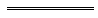 Division 1 — Preliminary47A.	Objects of Part		The main objects of this Part are to — 	(a)	increase the recovery and recycling of empty beverage containers; and	(b)	reduce the number of empty beverage containers that are disposed of as litter or to landfill; and	(c)	ensure that first responsible suppliers of beverage products take product stewardship responsibility in relation to their beverage products; and	(d)	provide opportunities for social enterprise, and benefits for community organisations, through participation in the container deposit scheme; and	(e)	create opportunities for employment; and 	(f)	complement existing collection and recycling activities for recyclable waste.47B.	Overview of container deposit scheme		This Part establishes a container deposit scheme that includes the following general features — 	(a)	a company will be appointed to the office of Coordinator of the scheme with responsibility for administering the scheme;	(b)	if a beverage is to be supplied in a container, various conditions must be met, including a supply agreement being in force that requires a contribution to the costs of the scheme (including the costs of refund amounts paid under the scheme);	(c)	a refund amount will be paid to a person who returns an empty container to a refund point;	(d)	containers that have been returned to a refund point must not be disposed of in a prohibited manner.47C.	Terms used	(1)	In this Part — 	appointed day, for a section, has the meaning given in subsection (2);	beverage means —	(a)	a substance that is a liquid at room temperature and intended for human consumption by drinking; or	(b)	a thing or class of things prescribed by the regulations to be a beverage,	but does not include a thing or class of things prescribed by the regulations not to be a beverage;	beverage product means a product that consists of a particular beverage packaged in a container of a particular type; 	civil penalty has the meaning given in section 47ZZ(1);	company means a company registered under the Corporations Act;	container means — 	(a)	a vessel that is made to be — 	(i)	filled with a beverage; and	(ii)	sealed for storage, transport and handling before being supplied for the use or consumption of the beverage;		or	(b)	a thing or class of things prescribed by the regulations to be a container,	but does not include a thing or class of things prescribed by the regulations not to be a container;	container approval has the meaning given in section 47F(1); 	Coordinator means the company for the time being occupying the office of Coordinator of the scheme under section 47X; 	Corporations Act means the Corporations Act 2001 (Commonwealth);	corresponding law means a law of the Commonwealth or another State or a Territory that is prescribed by the regulations to be a law corresponding to this Act;	disposal premises means premises — 	(a)	which are used for the purpose of receiving waste; and	(b)	in respect of which the occupier is required to hold a licence under the Environmental Protection Act 1986, whether or not the licence is in force;	eligible company has the meaning given in section 47V(1);	eligible individual means an individual who — 	(a)	is not an insolvent under administration within the meaning of the Corporations Act section 9; and	(b)	is not disqualified from managing corporations, under the Corporations Act Part 2D.6; and	(c)	has not been convicted of — 	(i)	an offence against this Act, the Environmental Protection Act 1986 or a corresponding law; or	(ii)	an indictable offence, or an offence that, if committed in Western Australia, would be an indictable offence, against another written law or another law of the Commonwealth or another State or a Territory;	exporter means a person who, within the meaning given in section 47P(2), exports a beverage product;	export rebate agreement has the meaning given in section 47P(3);	first responsible supplier has the meaning given in section 47D;	Interim Coordinator has the meaning given in section 47ZT(1);	material recovery agreement has the meaning given in section 47R(2);	material recovery facility means — 	(a)	a facility or other place at which recyclable waste is sorted and prepared for recycling, whether or not the waste is also recycled at the facility or place; or	(b)	a facility or other place or class of facilities or places prescribed by the regulations to be a material recovery facility,	but does not include a facility or other place or class of facilities or places prescribed by the regulations not to be a material recovery facility;	MRF operator means the operator of a material recovery facility;	prohibited manner, in relation to the disposal of a container, means disposing of the container — 	(a)	at disposal premises; or	(b)	by burial; or	(c)	in contravention of the Environmental Protection Act 1986 Part V Division 1; or 	(d)	in any other manner prescribed by the regulations to be a prohibited manner,	but does not include any manner of disposing of the container that is prescribed by the regulations not to be a prohibited manner;	refund amount means the amount prescribed for the purposes of section 47J;	refund mark means marking or labelling on a container that shows the refund amount and complies with the requirements prescribed by the regulations;	refund point means — 	(a)	a facility or other place for the return of empty containers in exchange for the payment of refund amounts; or	(b)	a facility or other place or class of facilities or places prescribed by the regulations to be a refund point,	but does not include a facility or other place or class of facilities or places prescribed by the regulations not to be a refund point;	refund point agreement has the meaning given in section 47Q(1);	refund point operator means — 	(a)	the operator of a refund point; or	(b)	a person or class of persons prescribed by the regulations to be a refund point operator,	but does not include a person or class of persons prescribed by the regulations not to be a refund point operator;	scheme means the container deposit scheme established by this Part;	Scheme Account has the meaning given in section 47ZN(1);	scheme agreement means each of the following — 	(a)	an export rebate agreement;	(b)	a material recovery agreement;	(c)	a refund point agreement;	(d)	a supply agreement; 	supply means — 	(a)	to supply, by way of sale or otherwise, in the course of carrying on a business; or	(b)	to supply free of charge for a commercial or promotional purpose,	but does not include a transaction or class of transactions prescribed by the regulations not to be a supply;	supply agreement has the meaning given in section 47O(1);	supply amounts has the meaning given in section 47O(1);	type, in relation to a container, is the combination of — 	(a)	the volume of a beverage the container is made to hold; and	(b)	the material the container is made of.	(2)	A reference in a section in this Part to the appointed day for the section is a reference to the day fixed by the Minister by order published in the Gazette to be the appointed day for the purposes of that section.	(3)	Subject to subsection (4), for the purposes of this Part, a supply of a beverage product is in the State if —	(a)	the beverage product is received in the State (whether or not the supplier is located in the State); or	(b)	under the regulations, it is taken to be in the State.	(4)	A supply of a beverage product is not in the State if, under the regulations, it is taken not to be in the State. 	(5)	In sections 47ZE, 47ZF, 47ZM, 47ZN(1) and (2) and 47ZP a reference to a Coordinator includes a company that has been notified of its appointment to the office of Coordinator of the scheme under section 47X but has not yet commenced occupying the office.47D.	First responsible supplier	(1)	Subject to subsection (2), the first responsible supplier of a beverage product is — 	(a)	the person who first supplies the beverage product in the State; or	(b)	the person who, under the regulations, is taken to be the first responsible supplier of the beverage product.	(2)	A person is not the first responsible supplier of a beverage product if, under the regulations, the person is taken not to be the first responsible supplier of the beverage product.	(3)	Unless the regulations provide otherwise, if a person (the transporter) only transports a beverage product between the supplier of the beverage product and the recipient of the beverage product, each of the following is not a supply of the beverage product — 	(a)	the transfer of the beverage product from the supplier to the transporter; 	(b)	the transfer of the beverage product from the transporter to the recipient.	(4)	Unless the regulations provide otherwise, if a person (the contract bottler) is engaged under a contract to make a beverage product or fill containers with a beverage for another person (the contract counterparty), in circumstances where the beverage product is manufactured solely for the contract counterparty, the transfer of the beverage product from the contract bottler to the contract counterparty following completion of the manufacturing process is not a supply.	(5)	For the purposes of subsections (1)(b) and (2), the regulations may provide for circumstances in which a person, or a person who belongs to a prescribed class or who meets prescribed criteria — 	(a)	is taken to be the first responsible supplier of a beverage product or class of beverage products; or	(b)	is taken not to be the first responsible supplier of a beverage product or class of beverage products.	(6)	Without limiting subsection (5), the circumstances referred to in that subsection may include circumstances where a person has entered into an agreement with another person as to who is to be the first responsible supplier of a beverage product.Division 2 — Supply of beverage products47E.	Requirement for supply agreement, container approval, refund mark and barcode	(1)	Subsection (2) applies on and after the appointed day for this section.	(2)	A person who is the first responsible supplier of a beverage product commits an offence when the beverage product is first supplied in the State unless, at that time —	(a)	a supply agreement is in force between the person and the Coordinator in relation to the beverage product; and	(b)	a container approval that applies to the beverage product is in force (whether or not it is held by the person); and	(c)	the container used for the beverage product bears a refund mark and a barcode that complies with the requirements prescribed by the regulations. 	Penalty for this subsection: a fine of $75 000.	(3)	If a person charged with an offence against subsection (2) supplied the beverage product in the State, the person is taken, in any proceedings for the offence, to be the first responsible supplier of the beverage product unless the contrary is shown.	(4)	Regulations may deal with any matter in relation to the supply of beverage products or a person who supplies beverage products.47F.	Container approval	(1)	On and after the appointed day for this section, a person may apply to the CEO for an approval (a container approval) that applies to a beverage product or class of beverage products. 	(2)	The CEO may, subject to the regulations, grant or refuse to grant the container approval.	(3)	A container approval is subject to — 	(a)	any conditions prescribed by the regulations; and	(b)	any further conditions the CEO —	(i)	considers necessary or desirable to impose; and 	(ii)	specifies in the approval.	(4)	The first responsible supplier of a beverage product must not contravene a condition of a container approval that applies to the beverage product.	Penalty for this subsection: a fine of $10 000.47G.	Regulations relating to container approvals		Regulations may deal with any matter in relation to container approvals or applications for container approvals, and may (without limitation) — 	(a)	deal with, or with any matter in relation to, any of the following — 	(i)	the manner and form in which an application for a container approval is to be made and the process for applying; 	(ii)	the information that must accompany an application for a container approval or otherwise be provided to the CEO;	(iii)	the payment of fees in relation to container approvals or applications for container approvals; 	(iv)	the matters to be considered in deciding whether to grant a container approval and the criteria that must be met before a container approval is granted; 	(v)	the grounds on which a container approval may be refused or taken to be refused; 	(vi)	the way in which the grant of, or refusal to grant, a container approval is to be communicated; 	(vii)	the conditions to be imposed on a container approval, including the term of a container approval; 	(viii)	the amendment of a container approval by the CEO (including the amendment or revocation of conditions on the approval or the imposition of new conditions); 	(ix)	the transfer of a container approval by the holder; 	(x)	the suspension or cancellation of a container approval by the CEO; 	(xi)	the maintenance by the Coordinator of a public database of container approvals, including the information to be included, the information required to be provided to the Coordinator, the payment of fees or charges and the requirements the database must comply with; 		and	(b)	require the verification of information or documents by statutory declaration; and	(c)	prescribe offences in relation to the supply by a person or class of persons of beverage products that do not have a container approval; and	(d)	provide for any of the following — 	(i)	circumstances in which an approval (however described) under a corresponding law is taken to be a container approval;	(ii)	circumstances in which a container approval is taken to be held, including where an approval (however described) is held under a corresponding law, or where a person has complied with prescribed requirements of a corresponding law;	(iii)	the conditions that apply to a container approval referred to in subparagraphs (i) and (ii).47H.	Review by State Administrative Tribunal		A person who is, or intends to be, the first responsible supplier of a beverage product may apply to the State Administrative Tribunal for a review of —	(a)	a decision of the CEO to refuse to grant a container approval that applies to the beverage product; or	(b)	a decision of the CEO to refuse to transfer a container approval that applies to the beverage product to or from the person (but only if, in the case of a transfer of a container approval to the person, the current holder of the container approval has consented to the application for review); or 	(c)	a decision of the CEO to amend, suspend or cancel a container approval that applies to the beverage product.Division 3 — Return of containers47I.	Requirements for refund point operators	(1)	A person (other than the Coordinator) must not act as a refund point operator in respect of a refund point unless a refund point agreement is in force between the person and the Coordinator in respect of the refund point.	Penalty for this subsection: a fine of $75 000.	(2)	Regulations may prescribe eligibility criteria that must be met before a person may act as a refund point operator.47J.	Refund amount		Regulations may prescribe an amount as the refund amount for the purposes of this Part.47K.	Regulations relating to refund points and refund amounts		Regulations may deal with any matter in relation to refund points, refund amounts or the acceptance of empty containers at refund points, and may (without limitation) — 	(a)	prescribe the circumstances in which a refund point operator — 	(i)	is or is not required to accept delivery of an empty container presented by a person to a refund point; and 	(ii)	is or is not required to pay to the person the refund amount; 		and	(b)	deal with, or with any matter in relation to, the manner in which refund amounts are to be paid; and	(c)	prescribe any conditions that must be met before a person may receive a refund amount (including any information that a person must give); and	(d)	prohibit a person or class of persons from claiming, or attempting to claim, payment of a refund amount — 	(i)	to which they are not entitled under this Act; or	(ii)	in prescribed circumstances; 		and	(e)	require information or documents given by a person to be verified by statutory declaration.47L.	Coordinator as refund point operator	(1)	The Coordinator must not act as a refund point operator unless directed to do so by the Minister.	(2)	The Minister may direct the Coordinator to act as a refund point operator in respect of a refund point — 	(a)	if —	(i)	persons in part of the community do not have reasonable access to a refund point; and	(ii)	the Coordinator has not identified another person with whom to enter into a refund point agreement to operate the refund point;		or	(b)	if the achievement of the objects of this Part may be materially adversely affected without the provision of the refund point.47M.	Collected or returned containers must not be disposed of in a prohibited manner	(1)	In this section, an empty container is a collected container if — 	(a)	a container approval is in force that applies to the beverage product for which the container was used; and	(b)	the container has been collected or received by an MRF operator (other than where the container was returned to a refund point).	(2)	In this section, an empty container is a returned container if — 	(a)	a container approval is in force that applies to the beverage product for which the container was used; and	(b)	the container has been returned to a refund point.	(3)	On and after the appointed day for this section, the Coordinator must not dispose of, or allow the disposal of, a collected container or a returned container in a prohibited manner.	Penalty for this subsection: a fine of $250 000.	(4)	On and after the appointed day for this section, an MRF operator must not dispose of, or allow the disposal of, a collected container or a returned container in a prohibited manner.	Penalty for this subsection: a fine of $50 000.	(5)	On and after the appointed day for this section, a person (other than the Coordinator or an MRF operator) must not dispose of, or allow the disposal of, a container in a prohibited manner if — 	(a)	the container is a collected container or a returned container; and	(b)	the person knows, or ought reasonably to know, that the container is a collected container or a returned container.	Penalty for this subsection: a fine of $50 000.	(6)	If an exemption has been granted in respect of a container under section 47N, subsections (3), (4) and (5) do not apply to the container.	(7)	For the purposes of subsections (3), (4) and (5), a person has allowed the disposal of a container in a prohibited manner if — 	(a)	the person arranged for the container to be disposed of; and	(b)	when the person made the arrangement, or at any later time prior to the disposal, the person knew, or ought reasonably to have known, that the container was likely to be disposed of in a prohibited manner; and	(c)	the container was disposed of in a prohibited manner.	(8)	A person has not disposed of, or allowed the disposal of, a container in a prohibited manner if — 	(a)	the person took the container, or arranged for the container to be taken, to a facility at which containers of that type can be recycled; and	(b)	part of the container could not be recycled at the facility; and	(c)	only that part of the container was disposed of in a prohibited manner.	(9)	Nothing in this section or section 47N affects the liability of a person for disposing of a container in a manner that contravenes the Environmental Protection Act 1986 or any other written law.47N.	Extraordinary circumstances exemption	(1)	This section applies if a container has become unsuitable to be recycled because of extraordinary circumstances.	(2)	On and after the appointed day for this section, a person may apply to the CEO for an exemption from the requirements of section 47M in respect of the container.	(3)	The CEO may grant the exemption, subject to any conditions that the CEO specifies in the exemption, if satisfied that — 	(a)	the container has become unsuitable to be recycled; and	(b)	the circumstances that caused the container to become unsuitable to be recycled were extraordinary and either — 	(i)	could not have reasonably been foreseen by the person; or	(ii)	were beyond the person’s control.	(4)	A person who has been granted an exemption must comply with any condition specified in the exemption.	Penalty for this subsection: a fine of $50 000. Division 4 — Scheme agreements and scheme participants47O.	Supply agreement	(1)	The Coordinator may enter into a written agreement (a supply agreement) with a person in relation to one or more beverage products that includes provisions about — 	(a)	unless the regulations provide otherwise, the person’s obligation to pay to the Coordinator amounts (supply amounts) to contribute to the costs of — 	(i)	paying refund amounts in relation to containers used for the beverage products that are returned to refund points; and	(ii)	paying amounts to MRF operators in relation to containers used for the beverage products that are collected or received by the MRF operators; and	(iii)	administering the scheme, including the costs of paying other amounts to refund point operators and any other costs reasonably incurred by the Coordinator in carrying out its functions;		and	(b)	any other matter prescribed by the regulations. 	(2)	On and after the appointed day for this section, if a supply agreement requires a person to pay supply amounts, the person must pay the supply amounts to the Coordinator in accordance with this Act and the terms of the supply agreement.	Civil penalty: $50 000.	(3)	The Coordinator must not claim, or attempt to claim, payment from a person under a supply agreement — 	(a)	if the Coordinator is not entitled to the payment under this Act or the supply agreement; or	(b)	in any other circumstances prescribed by the regulations.	Civil penalty: $50 000.47P.	Export rebate agreement	(1)	In this section — 	scheme container means a container in relation to which a supply amount has been paid under a supply agreement.	(2)	A person exports a beverage product — 	(a)	if the person supplies the beverage product from the State to a place outside of the State, unless under the regulations the supply of the beverage product is taken not to be an export; or	(b)	if under the regulations, the person is taken to export the beverage product.	(3)	The Coordinator may enter into a written agreement (an export rebate agreement) with an exporter that includes provisions about — 	(a)	the Coordinator’s obligation to make payments to the exporter in relation to scheme containers used for beverage products that the person exports; and	(b)	any other matter prescribed by the regulations.	(4)	An exporter must not claim, or attempt to claim, payment from the Coordinator under an export rebate agreement — 	(a)	if the exporter is not entitled to the payment under this Act or the export rebate agreement; or	(b)	in any other circumstances prescribed by the regulations.	Civil penalty: $50 000.47Q.	Refund point agreement	(1)	The Coordinator may enter into a written agreement (a refund point agreement) with a person that includes provisions about — 	(a)	the Coordinator’s obligation to make payments to the person for certain costs incurred by the person in operating a refund point; and	(b)	any other matter prescribed by the regulations.	(2)	A refund point operator must not claim, or attempt to claim, payment from the Coordinator under a refund point agreement — 	(a)	if the refund point operator is not entitled to the payment under this Act or the refund point agreement; or	(b)	in any other circumstances prescribed by the regulations.	Civil penalty: $50 000.47R.	Material recovery agreement	(1)	In this section, a container is an approved container if a container approval is in force that applies to the beverage product for which the container was used.	(2)	The Coordinator may enter into a written agreement (a material recovery agreement) with an MRF operator that includes provisions about — 	(a)	the Coordinator’s obligation to make payments to the MRF operator in relation to empty approved containers the MRF operator collects or receives (other than containers that have been returned to a refund point); and	(b)	any other matter prescribed by the regulations.	(3)	An MRF operator must not claim, or attempt to claim, payment from the Coordinator under a material recovery agreement — 	(a)	if the MRF operator is not entitled to the payment under this Act or the material recovery agreement; or	(b)	in any other circumstances prescribed by the regulations.	Civil penalty: $50 000.47S.	Regulations relating to scheme agreements and scheme participants	(1)	In this section — 	scheme participant means each of the following — 	(a)	a party to a scheme agreement (other than the Coordinator);	(b)	any other person who is — 	(i)	the first responsible supplier of a beverage product; or	(ii)	an exporter; or	(iii)	a refund point operator; or	(iv)	an MRF operator.	(2)	Regulations may deal with any matter in relation to a scheme participant, a scheme agreement or payments under a scheme agreement.	(3)	Without limiting subsection (2), regulations may do any of the following — 	(a)	deal with the content of a scheme agreement, including the matters or terms that must be included in a scheme agreement; 	(b)	require a scheme agreement to be approved by the Minister or CEO or be in a form or format approved by the Minister or CEO; 	(c)	deal with, or with any matter in relation to, the review, amendment, assignment, novation, termination or term of a scheme agreement; 	(d)	deal with, or with any matter in relation to, the following — 	(i)	the cases or classes of cases in which a supply agreement is not to require a person to pay supply amounts, or is to require a person to pay reduced supply amounts; 	(ii)	the circumstances in which a requirement in a supply agreement to pay supply amounts has effect (including any conditions that must be met before payment is required); 	(iii)	the scheme participants or classes of scheme participants that may be entitled to payment under a scheme agreement; 	(iv)	the circumstances in which a scheme participant is entitled to payment under a scheme agreement (including any conditions that must be met before a scheme participant is entitled to payment); 	(v)	how the amounts to be paid under a scheme agreement are to be calculated; 	(vi)	without limiting subparagraph (v), how supply amounts under a supply agreement are to be calculated, including the means for estimating the number of containers that will be returned to refund points that were used for beverage products to which the supply agreement relates; 	(vii)	without limiting subparagraph (v), how payments under an MRF agreement are to be calculated, including the means for estimating the number of containers collected or received by an MRF operator; 	(viii)	the terms and conditions of payment under a scheme agreement; 	(ix)	the manner in which the Coordinator or a scheme participant is required to make claims for payment under a scheme agreement; 	(x)	the assessment of claims for payment under a scheme agreement; 	(e)	impose obligations on a scheme participant, including in relation to complying with a scheme agreement, supplying beverage products, exporting beverage products, operating refund points, collecting or receiving beverage products, record keeping and reporting; 	(f)	require information or documents given by a scheme participant or the Coordinator to be verified by statutory declaration; 	(g)	deal with, or with any matter in relation to, an MRF operator sharing, with a local government operating a waste collection service, payments received by the MRF operator from the Coordinator, including — 	(i)	agreements between MRF operators and the local governments in respect of the sharing of payments, including the period within which an agreement must be reached, and the consequences of failing to reach an agreement; and	(ii)	how payments are to be shared in the absence of any agreement.47T.	Content of scheme agreements not limited		Subject to the regulations, nothing in this Division limits the matters for which a scheme agreement may provide.Division 5 — Coordinator of the schemeSubdivision 1 — Preliminary47U.	Terms used	(1)	In this Division — 	beverage supplier means — 	(a)	a person who supplies beverage products; or	(b)	a person who does not supply beverage products, but who is taken under this Act to be the first responsible supplier of a beverage product; 	business associate, of a corporation means —	(a)	a member or shareholder of the corporation; or	(b)	a person who otherwise holds a beneficial interest in the corporation; or	(c)	another person whom the Minister is satisfied is associated with the ownership or management of the corporation or is in a position to control or influence the affairs of the corporation,	but does not include an executive officer of the corporation;	corporation has the meaning given in the Corporations Act section 57A;	executive officer, of a corporation, means a person (whatever the person’s position is called and whether or not the person is a director of the corporation) who — 	(a)	is a member of the governing body of the corporation; or	(b)	is concerned with, or takes part in, the corporation’s management;	independent of the beverage industry, in relation to a person, means that the person is not a beverage supplier or an executive officer, employee or business associate of a beverage supplier; 	independent of the waste industry, in relation to a person, means that the person is not a provider of a waste service, or an executive officer, employee or business associate of a provider of a waste service;	major beverage supplier means a beverage supplier other than a minor beverage supplier;	minor beverage supplier means a beverage supplier or class of beverage suppliers that is prescribed by the regulations to be a minor beverage supplier.47V.	Eligible company	(1)	An eligible company is a company that — 	(a)	is carried on other than for the profit or gain of its individual members; and	(b)	has a constitution that complies with subsection (2).	(2)	The constitution of a company complies with this subsection if it, at all times — 	(a)	requires the company to maintain a board, constituted by 9 directors, that has the composition required under subsection (3); and	(b)	prohibits dividends being paid to, or the income, profits or assets of the company being distributed among, its members; and	(c)	requires the persons appointed or employed as executive officers of the company to be eligible individuals; and	(d)	includes provisions about — 	(i)	the way the chair and directors are appointed and removed; and	(ii)	the way the chair and directors vote on and decide matters; and	(iii)	the remuneration and other entitlements of the chair and directors; and	(iv)	the way the constitution is amended; and	(v)	any other matter prescribed by the regulations.	(3)	The required composition of the board is the following — 	(a)	a chair who is — 	(i)	a director; and	(ii)	independent of the beverage industry; and	(iii)	independent of the waste industry; and	(iv)	approved by the Minister;	(b)	at least 1 director who is an executive officer, employee or business associate of a minor beverage supplier or an association that represents minor beverage suppliers;	(c)	at least 1 director who is an executive officer, employee or business associate of a major beverage supplier;	(d)	at least 1 director who — 	(i)	is independent of the beverage industry; and	(ii)	has experience in the recycling and waste industry (including, but not limited to, experience in waste recovery, processing, transport or logistics); 	(e)	in addition to the chair, at least 1 other director who — 	(i)	represents the interests of the community; and	(ii)	is independent of the beverage industry; and	(iii)	is independent of the waste industry; and	(iv)	is approved by the Minister;	(f)	at least 2 other directors who — 	(i)	have legal or financial qualifications and experience; and	(ii)	are independent of the beverage industry; and	(iii)	are independent of the waste industry.	(4)	Regulations may deal with any matter in relation to the Minister’s approval under subsection (3)(a)(iv) and (e)(iv) and may (without limitation) deal with the grounds on which the Minister may refuse to approve a person.Subdivision 2 — Appointment of Coordinator of the scheme47W.	Office of Coordinator of the scheme	(1)	An office of Coordinator of the scheme is established.	(2)	The office of Coordinator of the scheme is not — 	(a)	an office in the Public Service; or	(b)	an organisation for the purposes of the Public Sector Management Act 1994; or	(c)	an office established for a public purpose.	(3)	The Public Sector Management Act 1994 does not apply to, or in relation to, the appointment of the Coordinator and the Coordinator is not subject to that Act.	(4)	The Coordinator is not an agent of the State and does not have the status, immunities and privileges of the State.47X.	Appointment of Coordinator	(1)	The Minister may appoint an eligible company to the office of Coordinator of the scheme. 	(2)	The Minister may invite eligible companies to apply for appointment to the office of Coordinator of the scheme, and may assess any applications received, in any manner the Minister considers appropriate.	(3)	The appointment of an eligible company to the office of Coordinator of the scheme must be by notice in writing given to the eligible company.	(4)	The notice must specify — 	(a)	the day on which the eligible company is to commence occupying the office; and	(b)	whether the appointment is indefinite or for a period specified in the notice; and	(c)	any other matter prescribed by the regulations.47Y.	Conditions of appointment	(1)	The Minister may attach conditions to an appointment under section 47X(1).	(2)	The conditions must be specified in the notice of appointment.	(3)	Regulations may deal with any matter in relation to the Minister’s power to attach conditions under subsection (1) or amend or revoke or attach new conditions under section 47ZQ(1)(a) and may (without limitation) deal with the content of a condition or amendment.47Z.	Functions of Coordinator	(1)	The Coordinator’s main function is to administer and provide governance for the scheme.	(2)	Without limiting subsection (1), the Coordinator has the following functions — 	(a)	to enter into, and manage, supply agreements in order to ensure contributions are made to the costs of the scheme;	(b)	to establish and maintain databases of container approvals and scheme agreements;	(c)	to enter into, and manage, export rebate agreements;	(d)	to establish a network of refund points by entering into refund point agreements and, if directed to do so by the Minister, by acting as a refund point operator;	(e)	to enter into, and manage, refund point agreements;	(f)	to enter into, and manage, material recovery agreements;	(g)	to ensure arrangements are in place for —	(i)	returning and collecting containers; and 	(ii)	handling, sorting, processing, verifying, transporting and recycling containers that have been returned to a refund point or collected or received by an MRF operator;	(h)	to determine the amounts payable under the scheme to and by the Coordinator under scheme agreements; 	(i)	to make and receive the payments referred to in paragraph (h);	(j)	to ensure arrangements are in place for verifying the validity of payments claimed and made under the scheme;	(k)	to raise and maintain public awareness of the scheme, including how the scheme operates and the location of refund points;	(l)	to receive and deal with complaints relating to the scheme from members of the public and entities participating in the scheme;	(m)	to obtain data on recycling rates for containers prior to the commencement of the scheme and throughout its operation in order to measure the outcomes of the scheme; 	(n)	any other functions given under this Act or another Act. 	(3)	Regulations may deal with any matter in relation to the Coordinator’s functions, and may (without limitation) — 	(a)	give the Coordinator additional functions; and	(b)	deal with any matter in relation to the Coordinator’s performance of its functions.47ZA.	Powers of Coordinator		The Coordinator has all the powers it needs to perform its functions.47ZB.	Delegation by Coordinator	(1)	The Coordinator may delegate any function of the Coordinator under another provision of this Act or another written law to — 	(a)	a director of the Coordinator; or	(b)	the chief executive officer of the Coordinator (however described); or	(c)	an appropriately qualified employee of the Coordinator.	(2)	The delegation must be in writing executed by the Coordinator.	(3)	Except as provided in subsection (4), a person to whom a function is delegated under this section cannot delegate that function.	(4)	A delegation under subsection (1)(b) to the chief executive officer of the Coordinator (however described) may expressly authorise the chief executive officer to further delegate the function to an appropriately qualified employee of the Coordinator.	(5)	A person performing a function that has been delegated to the person under this section is taken to do so in accordance with the terms of the delegation, unless the contrary is shown.	(6)	Nothing in this section limits the ability of the Coordinator to perform a function through an officer or agent.Subdivision 3 — Operations of Coordinator47ZC.	Coordinator must not act unfairly	(1)	In negotiating, entering into, performing obligations under or enforcing a scheme agreement, the Coordinator must not act unfairly, or unreasonably discriminate, against or in favour of any person.	(2)	The Coordinator must not enter into an agreement that is, or contains a provision that is, inconsistent with this Act.47ZD.	Coordinator performance targets		Regulations may deal with any matter in relation to performance targets for the Coordinator, and may (without limitation) deal with, or with any matter in relation to —	(a)	the performance targets and other measures by which the performance of the Coordinator is to be judged, which may include targets in relation to —	(i)	the number, location and accessibility to the public of refund points; and	(ii)	the rate of return or collection of containers (including by reference to any particular area of operation);		and	(b)	the period for which a performance target is to be judged; and	(c)	how the Coordinator is to report on its performance against a performance target; and	(d)	the consequences of the Coordinator failing to achieve a performance target, which may include the Minister giving a written direction, appointing an administrator to the Coordinator, or amending or revoking the appointment of the Coordinator.47ZE.	Business plan of Coordinator	(1)	The Coordinator must prepare a draft business plan and give it to the Minister at each of the following times — 	(a)	in the case of the first draft business plan given by a particular Coordinator — at a time directed by the Minister; 	(b)	in the case of subsequent plans — no later than 3 months before the start of each financial year that has not been covered by a business plan given to the Minister.	(2)	A draft business plan given under subsection (1) must cover the following period (the relevant period) — 	(a)	in the case of a plan given under subsection (1)(a) — the period directed by the Minister; and	(b)	in any other case — the financial year following the day on which the plan is given. 	(3)	A draft business plan must be prepared and given in accordance with any requirements prescribed by the regulations and must include — 	(a)	a budget of estimated costs of the scheme for the relevant period, including the estimated costs of — 	(i)	the Coordinator; and	(ii)	refund amounts to be paid under the scheme; and	(iii)	the operation of refund points, including handling, sorting, processing, verifying, transporting and recycling containers;		and	(b)	in the case of — 	(i)	a plan given under subsection (1)(a) — a strategic plan for the duration of the Coordinator’s term of appointment or any other period directed by the Minister; and 	(ii)	any subsequent plan — an update of the original strategic plan for the duration of the Coordinator’s term of appointment or any other period directed by the Minister; 		and	(c)	an operational plan for the relevant period. 47ZF.	Approval of business plan	(1)	In this section — 	relevant period means a financial year or another period referred to in section 47ZE(2)(a).	(2)	If the Coordinator gives the Minister a draft business plan in relation to a relevant period under section 47ZE or subsection (3), the Minister may, by written notice — 	(a)	approve the draft business plan; or	(b)	direct the Coordinator to, within the period specified in the notice — 	(i)	take specified steps in relation to the draft business plan or make specified modifications to the draft business plan; and	(ii)	submit a revised draft business plan.	(3)	The Coordinator must comply with a direction under subsection (2)(b) as soon as is practicable and in any event within the period specified in the notice.	(4)	A draft business plan in relation to a relevant period that has been approved under subsection (2)(a) is the business plan for that period.	(5)	If the Minister has not approved a draft business plan in relation to a relevant period before the start of that period, the business plan for that period is, until a business plan is approved for the period, the business plan for the previous relevant period with any modifications determined by the Minister.47ZG.	Amendment to business plan	(1)	The Coordinator may amend a business plan during the period covered by the plan.	(2)	The Coordinator must give the amended business plan to the Minister within 10 business days after making the amendment.	(3)	The Minister may, by written notice, approve the amended business plan.	(4)	An amendment to a business plan, other than a minor amendment that does not materially change the plan, has no effect until the amended business plan has been approved by the Minister.47ZH.	Compliance with business plan	(1)	In this section — 	business plan, for a period, means the business plan that is the business plan for that period under section 47ZF(4) or (5), as amended by any amendments that have effect under section 47ZG.	(2)	The Coordinator must have regard to the business plan for the current period in carrying out its functions.	(3)	The Coordinator must not depart significantly from the business plan for the current period without first obtaining the approval of the Minister.	(4)	The Coordinator must ensure that a copy of the business plan for the current period is — 	(a)	available for inspection by members of the public at its principal place of business whenever that place is open to the public; and	(b)	published on the internet. 47ZI.	Reporting by Coordinator		Regulations may deal with any matter in relation to the provision or publication of information by the Coordinator or the reporting and notification obligations of the Coordinator, and may (without limitation) — 	(a)	require the Coordinator to provide or publish prescribed information or a prescribed class of information; and	(b)	prescribe the format of information to be provided or published; and	(c)	require the Coordinator to notify the Minister about a prescribed matter or event.47ZJ.	Notification of events	(1)	In this section — 	criminal record check, in relation to a person, means a document issued by the Police Force of Western Australia, the Australian Federal Police or the police force of another State or a Territory that sets out the criminal convictions (if any) of the person for offences under the law of the State, the Commonwealth or the other State or Territory. 	(2)	The Coordinator must notify the CEO within 10 business days after any of the following events happens — 	(a)	the Coordinator ceases to be an eligible company;	(b)	an executive officer of the Coordinator ceases to be an eligible individual; 	(c)	the appointment or employment of an executive officer of the Coordinator ends;	(d)	a person is appointed or employed as an executive officer of the Coordinator;	(e)	a shareholder or member of the Coordinator ceases to be a shareholder or member of the Coordinator;	(f)	a person becomes a shareholder or member of the Coordinator;	(g)	the Coordinator becomes aware that a business associate of the Coordinator is not an eligible individual.	(3)	A notice about an event mentioned in subsection (2)(a) must include the Coordinator’s plan and timetable for making the Coordinator an eligible company.	(4)	A notice about an event mentioned in subsection (2)(d) or (f) must be accompanied by the signed consent of the person who is the subject of the notice to — 	(a)	the collection of personal or background information about the person by the CEO; and	(b)	a criminal record check.47ZK.	CEO to have access to information, agreements and databases	(1)	In this section — 	document includes any tape, disk or other device or medium on which information is recorded or stored; 	information means information specified, or of a description specified, by the CEO that relates to the functions of the Coordinator.	(2)	The CEO is entitled — 	(a)	to have information in the possession of the Coordinator and, if the information is in or on a document, to have, and make and retain copies of, that document; and	(b)	without limiting paragraph (a) — 	(i)	to have, and make and retain copies of, any scheme agreement; and	(ii)	to have access to, and extract and retain data from, any database established by the Coordinator under this Act.	(3)	For the purposes of subsection (2) the CEO may request the Coordinator to — 	(a)	provide information, agreements or data to the CEO; and	(b)	give the CEO access to information, agreements or a database.	(4)	The Coordinator must comply with a request under subsection (3).Subdivision 4 — Scheme Account47ZL.	Terms used		In this Subdivision — 	approved governance plan, for a Scheme Account, means the plan most recently approved by the CEO for that Scheme Account under section 47ZM(4), as amended by any amendments that have effect under section 47ZM;	bank account means an account held at a bank as defined in the Financial Management Act 2006 section 3;	scheme funds means any moneys prescribed by the regulations.47ZM.	Governance plan for Scheme Account	(1)	The Coordinator must prepare a draft governance plan for a Scheme Account and give it to the CEO at each time directed by the CEO.	(2)	A draft governance plan must be prepared and given in accordance with any requirements prescribed by the regulations and must — 	(a)	in the case of the first draft governance plan given by a particular Coordinator — set out the Coordinator’s proposed governance arrangements for a Scheme Account, including details of — 	(i)	how the funds in the Scheme Account will be controlled and accounted for during the Coordinator’s appointment; and	(ii)	how the funds in the Scheme Account will be transferred to the person who replaces the Coordinator as Coordinator following any expiry, revocation or other termination of the Coordinator’s appointment;		and	(b)	in the case of any subsequent plan — consist of an update of the original governance plan.	(3)	Subsection (1) does not apply to an Interim Coordinator.	(4)	If the Coordinator gives the CEO a draft governance plan under subsection (1) or (5), the CEO may, by written notice — 	(a)	approve the draft governance plan; or	(b)	direct the Coordinator to, within the period specified in the notice — 	(i)	take specified steps in relation to the draft governance plan or make specified modifications to the draft governance plan; and	(ii)	submit a revised draft governance plan.	(5)	The Coordinator must comply with a direction under subsection (4)(b) as soon as is practicable and in any event within the period specified in the notice.	(6)	If the Coordinator wishes to amend the governance plan, the Coordinator must give the amended governance plan to the CEO within 10 business days after making the amendment.	(7)	The CEO may, by written notice, approve the amended governance plan.	(8)	An amendment to a governance plan, other than a minor amendment that does not materially change the plan, has no effect until the amended governance plan has been approved by the CEO.47ZN.	Scheme Account	(1)	The Coordinator must establish a bank account (the Scheme Account) in accordance with subsection (2). 	Penalty for this subsection:	(a)	a fine of $250 000;	(b)	a daily penalty of a fine of $2 500 for each day or part of a day during which the offence continues.	(2)	The Scheme Account must be established by the Coordinator — 	(a)	after the first occasion on which the CEO approves a draft governance plan given to the CEO under section 47ZM by that Coordinator; and	(b)	before the earlier of — 	(i)	10 business days after the approval; or	(ii)	the day on which the Coordinator commences occupying the office of Coordinator of the scheme. 	(3)	The Coordinator must maintain the Scheme Account in accordance with this Act and the approved governance plan for the Scheme Account.	Penalty for this subsection: a fine of $250 000.	(4)	The Coordinator — 	(a)	must credit all scheme funds to the Scheme Account; and	(b)	must not credit any moneys other than scheme funds to the Scheme Account.	Penalty for this subsection: a fine of $250 000.47ZO.	Regulations relating to Scheme Account and governance plans		Regulations may deal with any matter in relation to the Scheme Account, the use of moneys in the Scheme Account, draft governance plans or approved governance plans for the Scheme Account.Subdivision 5 — Appointment of administrator or Interim Coordinator and other Ministerial powers47ZP.	Ministerial directions	(1)	The Minister may —	(a)	give written directions to the Coordinator with respect to the performance of its functions under this or any other Act, either generally or in relation to a particular matter; and	(b)	amend or revoke a direction given under paragraph (a).	(2)	Regulations may deal with any matter in relation to a power of the Minister under subsection (1) and may (without limitation) deal with —	(a)	the grounds on which the Minister may give, amend or revoke a direction; and	(b)	the process that must be followed in relation to the giving, amending or revoking of a direction; and	(c)	the content of a direction or amendment.	(3)	The Coordinator must comply with a direction given under subsection (1).	Civil penalty: $125 000.47ZQ.	Amendment, administration and revocation	(1)	The Minister may, if the Minister considers it appropriate, do any one or more of the following — 	(a)	amend or revoke the conditions that apply to the appointment of the Coordinator or attach new conditions to the appointment;	(b)	appoint an administrator to the Coordinator or remove an administrator that has been appointed; 	(c)	revoke the appointment of the Coordinator.	(2)	Without limiting the grounds on which the Minister may exercise a power under subsection (1), the Minister may exercise the power if the Coordinator has contravened a provision of this Part or a regulation made for the purposes of this Part.	(3)	Regulations may deal with any matter in relation to a power of the Minister under subsection (1) and may (without limitation) deal with — 	(a)	the grounds on which the Minister may exercise a power under subsection (1); and	(b)	the process that must be followed in relation to the Minister’s exercise of a power under subsection (1).	(4)	Nothing in this Subdivision is intended to exclude or limit the operation of the Corporations Act Chapter 5. 47ZR.	Appointment of administrator	(1)	This section applies if the Minister appoints an administrator to the Coordinator under section 47ZQ(1)(b).	(2)	The Minister may, in the notice of appointment — 	(a)	limit the functions or powers of the administrator; or	(b)	attach conditions to the appointment of the administrator.	(3)	Subject to any limits and conditions in its notice of appointment, an administrator, during the administrator’s term of appointment and to the exclusion of any other person — 	(a)	has control of the Coordinator’s business, property and affairs; and	(b)	may carry on that business and manage that property and those affairs; and	(c)	may terminate or dispose of all or part of that business, and may dispose of any of that property; and	(d)	may perform any function that the Coordinator or any of its officers could perform if the administrator had not been appointed; and	(e)	has the other functions stated in the administrator’s notice of appointment.	(4)	Nothing in subsection (3) limits the generality of anything else in it.	(5)	Subject to any limits and conditions in its notice of appointment, the administrator has all the powers it needs to perform its functions.	(6)	When performing a function the administrator is taken to be acting as the Coordinator’s agent.	(7)	The appointment of an administrator under section 47ZQ(1)(b) ends by force of this subsection if an administrator is appointed to the Coordinator under the Corporations Act Part 5.3A.	(8)	Regulations may deal with any matter in relation to an administrator appointed under section 47ZQ(1)(b).47ZS.	Only the administrator can deal with the Coordinator’s property	(1)	In this section — 	Australian ADI has the meaning given in the Corporations Act section 9;	Court means the Supreme Court of Western Australia.	(2)	This section applies if — 	(a)	an administrator is appointed to the Coordinator under section 47ZQ(1)(b); and	(b)	during the term of the administrator’s appointment, the Coordinator purports to enter into, or a person purports to enter into on behalf of the Coordinator, a transaction or dealing affecting property of the Coordinator.	(3)	The transaction or dealing is void unless — 	(a)	the administrator entered into it on the Coordinator’s behalf; or	(b)	the administrator consented to it in writing before it was entered into; or	(c)	it was entered into under an order of the Court. 	(4)	Subsection (3) does not apply to a payment made — 	(a)	by an Australian ADI out of an account kept by the Coordinator with the ADI; and	(b)	in good faith and in the ordinary course of the ADI’s banking business; and	(c)	on or before the day on which the administrator gives to the Australian ADI written notice of the administrator’s appointment.	(5)	Subsection (3) has effect subject to an order that the Court makes after the purported transaction or dealing.	(6)	If, because of subsection (3), the transaction or dealing is void, or would be void apart from subsection (5), an officer or employee of the Coordinator commits an offence if the officer or employee — 	(a)	purported to enter into the transaction or dealing on the Coordinator’s behalf; or	(b)	was in any other way, by act or omission, directly or indirectly, knowingly concerned in, or party to, the transaction or dealing.	Penalty for this subsection: a fine of $10 000.47ZT.	Interim Coordinator	(1)	If the appointment of a company to the office of Coordinator of the scheme is revoked or otherwise terminated, the Minister may appoint a person (the Interim Coordinator) to perform the functions of the Coordinator for a specified period or until the Minister appoints an eligible company to the office of Coordinator of the scheme under section 47X.	(2)	The Minister may, in the notice of appointment — 	(a)	limit the functions or powers of the Interim Coordinator; or	(b)	attach conditions to the appointment of the Interim Coordinator.	(3)	Subject to any limits and conditions in its notice of appointment, the Interim Coordinator, during its term of appointment and to the exclusion of any other person — 	(a)	has the functions of the Coordinator under this Act; and 	(b)	has any other functions stated in the notice of appointment.	(4)	Subject to any limits and conditions in its notice of appointment, the Interim Coordinator has all the powers it needs to perform its functions.	(5)	Unless this Act expressly provides otherwise, or the context otherwise requires, during the term of an Interim Coordinator’s appointment, this Act applies to the Interim Coordinator as if a reference in this Act to the Coordinator were a reference to the Interim Coordinator.	(6)	The application of this Act to the Interim Coordinator under subsection (5) is subject to any modifications that are necessary or are prescribed by the regulations.	(7)	Regulations may deal with any matter in relation to the Interim Coordinator.47ZU.	Remuneration and costs	(1)	If a person appointed as an administrator under section 47ZQ(1)(b) or as an Interim Coordinator under section 47ZT(1) is not employed in the Public Sector (as defined in the Public Sector Management Act 1994), the person is entitled to be paid the remuneration determined by the CEO.	(2)	The costs of and incidental to the performance of the functions of an administrator appointed under section 47ZQ(1)(b) are payable by the company to which the administrator is appointed.	(3)	Unless the CEO directs otherwise, the costs of and incidental to the performance of the functions of an Interim Coordinator are payable by the company (not itself also being an Interim Coordinator) that was the Coordinator most recently before the Interim Coordinator.47ZV.	Providing assistance	(1)	An administrator appointed under section 47ZQ(1)(b) may, for the purpose of performing its functions, by a notice given to an officer or employee or former officer or employee of the Coordinator, require the person to — 	(a)	produce documents in the person’s possession that the administrator reasonably requires to perform the functions; or	(b)	provide other information or assistance the administrator reasonably requires to perform the functions.	(2)	An Interim Coordinator may, for the purpose of performing its functions, by a notice given to an officer or employee or former officer or employee of a person who was previously the Coordinator, require the officer or employee or former officer or employee to — 	(a)	produce documents in the possession of the officer or employee or former officer or employee that the Interim Coordinator reasonably requires to perform the functions; or	(b)	provide other information or assistance the Interim Coordinator reasonably requires to perform the functions.	(3)	A person must comply with a requirement under subsection (1) or (2) unless the person has a reasonable excuse.	Penalty for this subsection: 	(a)	a fine of $10 000;	(b)	a daily penalty of a fine of $1 000 for each day or part of a day during which the offence continues.	(4)	It is a reasonable excuse for an individual not to comply with the requirement if doing so might tend to incriminate the individual.47ZW.	Review by State Administrative Tribunal	(1)	In this section — 	affected person means — 	(a)	a company that has been appointed to the office of Coordinator of the scheme; or	(b)	a person who has been appointed to perform the functions of the Coordinator under section 47ZT(1). 	(2)	An affected person may apply to the State Administrative Tribunal for a review of — 	(a)	the Minister’s decision to amend or revoke the conditions that apply to the appointment of the affected person, or to attach new conditions to the appointment (except where the amendment, revocation or attachment was made or done at the request of, or with the agreement of, the affected person); or	(b)	the Minister’s decision to appoint an administrator to the affected person; or	(c)	the Minister’s decision to revoke the appointment of the affected person; or	(d)	the Minister’s decision to give the affected person a direction under section 47ZP.Subdivision 6 — Transitional arrangements47ZX.	Transitional arrangements between Coordinators		Regulations may deal with any matter in relation to the transition from a person who is, or has been, the Coordinator or an Interim Coordinator (the previous Coordinator) to a person who subsequently is to, or has, become the Coordinator or an Interim Coordinator (the subsequent Coordinator) and may (without limitation), deal with, or with any matter in relation to the following — 	(a)	the transfer of funds from the Scheme Account established by the previous Coordinator, or the subsequent Coordinator’s access to that Scheme Account or funds in that Scheme Account; 	(b)	the novation, from the previous Coordinator to the subsequent Coordinator, of any agreement or class of agreements the previous Coordinator has entered into in relation to the scheme (despite anything in the agreements to the contrary); 	(c)	the amendment, modification, assignment or termination of any agreement or class of agreements the previous Coordinator has entered into in relation to the scheme (despite anything in the agreements to the contrary); 	(d)	the production of documents in the previous Coordinator’s possession to the subsequent Coordinator; 	(e)	the provision of information, databases, assets or assistance by the previous Coordinator to the subsequent Coordinator.Division 6 — Miscellaneous47ZY.	Penalties for Coordinator, Interim Coordinator and directors of Coordinator	(1)	If an offence under this Part expressly applies to the Coordinator, the penalty that is expressed to apply to that offence is, for the purposes of the Sentencing Act 1995 section 40, a statutory penalty expressly provided for a body corporate. 	(2)	If the Coordinator commits an offence under this Act and, by virtue of section 93 and the Environmental Protection Act 1986 section 118, a person who is a director or who is concerned in the management of the Coordinator is convicted of the same offence, the person is liable to a fine that is one-fifth of the maximum fine that could be imposed on a company occupying the office of Coordinator of the scheme convicted of the offence under this Act.	(3)	If the Interim Coordinator is an individual and is convicted of an offence that expressly applies to the Coordinator, the Interim Coordinator is liable to a fine that is one-fifth of the maximum fine that could be imposed on a company occupying the office of Coordinator of the scheme convicted of the offence under this Act.47ZZ.	Civil penalty provisions	(1)	In this section —	civil penalty, for a civil penalty provision, means — 	(a)	in the case of a provision referred to in paragraph (a) of the definition of civil penalty provision, the amount following the expression “Civil penalty:” below that provision; or	(b)	in the case of a provision referred to in paragraph (b) of the definition of civil penalty provision, the amount prescribed under regulations referred to in subsection (2)(b).	civil penalty provision means — 	(a)	a provision of this Act below which the expression “Civil penalty:” followed by an amount, expressed in dollars, appears; or	(b)	a provision of the regulations prescribed as a civil penalty provision under regulations referred to in subsection (2)(a).	(2)	Regulations may — 	(a)	provide that a provision of the regulations that imposes an obligation on a person (including an obligation in relation to compliance with prescribed provisions of a scheme agreement) is a civil penalty provision; and	(b)	prescribe, for a contravention of a provision referred to in paragraph (a), the amount that may, in accordance with the regulations, be demanded from or imposed on a person who contravenes the civil penalty provision, being an amount not exceeding $25 000; and	(c)	provide for and regulate the taking of proceedings in respect of an alleged contravention of a civil penalty provision (civil penalty proceedings); and	(d)	provide for the making of an order that a person found in civil penalty proceedings to have contravened the civil penalty provision is to pay an amount not exceeding the civil penalty for the civil penalty provision; and	(e)	provide for other orders that can be made in civil penalty proceedings; and	(f)	provide for the enforcement of orders made in civil penalty proceedings generally, and in particular, provide for the demand for payment of the civil penalty and the enforcement of that demand; and	(g)	provide for the manner in which amounts received by way of civil penalties are to be dealt with and applied.47ZZA.	Inconsistent provision has no effect		Unless the regulations provide otherwise, a provision of any of the following agreements has no effect to the extent the provision is inconsistent with this Act — 	(a)	a scheme agreement;	(b)	any other agreement entered into by the Coordinator, a first responsible supplier of a beverage product, an exporter, a refund point operator or an MRF operator, in each case in order to carry out its functions under this Act or to implement the scheme.47ZZB.	Beverages consumed on interstate or international journeys		Regulations may deal with, or with any matter in relation to, beverage products supplied, used or consumed on interstate or international journeys that begin or end in, or pass through, the State and may (without limitation) provide for payment obligations and the payment of refund amounts.47ZZC.	Power to require information or material	(1)	In this section — 	authorised person means the CEO or a person authorised, for the purposes of this section, in writing by the CEO;	relevant matter means the following — 	(a)	the scheme, including its administration and proper operation;	(b)	the performance of the Coordinator; 	(c)	compliance with this Act or any contractual arrangements relating to the scheme.	(2)	An authorised person may require a person — 	(a)	to provide oral or written answers to specified questions in relation to a relevant matter; or	(b)	to produce to the authorised person specified material or material of a specified class that is — 	(i)	in relation to a relevant matter; and	(ii)	in the person’s possession or control.	(3)	The authorised person may make the requirement — 	(a)	if an oral response is required — orally; or	(b)	in any other case — by notice given to the person to whom the requirement is addressed.	(4)	The authorised person must — 	(a)	allow a person a reasonable time within which to comply with the requirement; and	(b)	if the requirement is made by notice given to the person, specify the time allowed in the notice.	(5)	The authorised person may require a person to verify information or documents by statutory declaration.	(6)	A person must comply with a requirement under this section within the time allowed under subsection (4) or within any further time allowed by the authorised person.	Penalty for this subsection: 	(a)	a fine of $20 000;	(b)	a daily penalty of a fine of $2 000 for each day or part of a day during which the offence continues.	(7)	The CEO must ensure that each authorised person (other than the CEO) is issued with an authority in writing signed by the CEO and bearing a photograph of that authorised person.	(8)	The authorised person must carry the authority when performing functions under this section and, if it is practicable to do so, produce the authority before making a requirement under this section.47ZZD.	Disclosure of information	(1)	Regulations may allow the Minister or CEO to publish, or require another person to publish, in the manner prescribed by the regulations, any prescribed information or class of information relating to the scheme.	(2)	Any person who publishes information in accordance with this Act is taken, for the purposes of section 93 and the Environmental Protection Act 1986 section 120, to have disclosed the information with the prior permission in writing of the Minister.47ZZE.	Performance audit	(1)	The CEO may — 	(a)	carry out an audit of the Coordinator’s activities under this Act; or	(b)	direct the Coordinator to engage and pay for an auditor, approved by the CEO, to conduct an audit of, and report to the CEO about, the Coordinator’s activities under this Act.	(2)	A direction given under subsection (1)(b) must specify — 	(a)	the matters to be audited; and	(b)	a day on or before which the report must be given to the CEO.	(3)	The CEO may at any time amend or cancel a direction given under subsection (1)(b).	(4)	For the purposes of this section the CEO may approve a person as an auditor if the CEO is satisfied the person — 	(a)	has qualifications and experience that are appropriate to the audit; and	(b)	is independent of the Coordinator and any business conducted by it; and	(c)	is able to conduct the audit and to prepare a report in accordance with the directions given.	(5)	The Coordinator must cooperate with the CEO in the CEO’s conduct of an audit under subsection (1)(a) and provide any information and documents that the CEO requests.	(6)	The Coordinator must comply with a direction given by the CEO under subsection (1)(b). 	Civil penalty: $250 000.	(7)	Regulations may deal with any matter in relation to audits under this section and may (without limitation) deal with any matter in relation to the recovery of expenses incurred by the CEO.47ZZF.	False or misleading information	(1)	A person must not do anything set out in subsection (2) — 	(a)	in connection with an application for a container approval; or	(b)	in connection with a claim for payment under a scheme agreement or any other agreement between a person and the Coordinator; or	(c)	in, or in connection with, a notice or document given under this Part or regulations made for the purposes of this Part; or	(d)	in compliance, or purported compliance, with a requirement under this Part or regulations made for the purposes of this Part.	Penalty for this subsection: a fine of $50 000. 	(2)	The things to which subsection (1) applies are making a statement or giving information that — 	(a)	the person knows is false or misleading in a material particular; or	(b)	omits anything without which the statement or information is, to the person’s knowledge, misleading in a material particular. 47ZZG.	Authorisations for competition legislation	(1)	The following are specifically authorised for the purposes of the Competition and Consumer Act 2010 (Commonwealth) and the Competition Code of Western Australia — 	(a)	appointing, under Division 5, a company to the office of Coordinator of the scheme;	(b)	granting, refusing, amending, transferring, suspending or cancelling a container approval;	(c)	an export rebate agreement;	(d)	a material recovery agreement;	(e)	a refund point agreement;	(f)	a supply agreement;	(g)	the conduct of a person negotiating, entering into or performing an agreement mentioned in paragraph (c), (d), (e) or (f);	(h)	the conduct of a person that is authorised or required by or under the conditions of a container approval.	(2)	Anything authorised to be done by subsection (1) is authorised only to the extent that it would otherwise contravene the Competition and Consumer Act 2010 (Commonwealth) Part IV or the Competition Code of Western Australia.47ZZH.	Corporations Act displacement	(1)	In this section — 	Corporations legislation means the Corporations legislation to which the Corporations Act Part 1.1A applies.	(2)	A provision of this Part, to the extent the provision is incapable of concurrent operation with a provision of the Corporations Act, is declared to be a Corporations legislation displacement provision for the purposes of section 5G of that Act in relation to the Corporations legislation generally.47ZZI.	Powers in relation to transitional matters	(1)	In this section — 	specified means specified or described in transitional regulations;	transitional matter — 	(a)	means a matter or issue of a transitional nature that arises as a result of the enactment of the Waste Avoidance and Resource Recovery Amendment (Container Deposit) Act 2019 or the coming into operation of provisions of that Act or regulations under this Act; and	(b)	includes a saving or application matter or issue;	transitional regulations means regulations referred to in subsection (2).	(2)	If there is not sufficient provision in this Part for dealing with a transitional matter, regulations may prescribe anything required, necessary or convenient to be prescribed in relation to that matter. 	(3)	Transitional regulations may provide that specified provisions of this Act — 	(a)	do not apply to or in relation to any matter; or	(b)	apply with specified modifications to or in relation to any matter.	(4)	If transitional regulations provide that a specified state of affairs is taken to have existed, or not to have existed, on and from a day that is earlier than the day on which the regulations are published in the Gazette but not earlier than the day on which the Waste Avoidance and Resource Recovery Amendment (Container Deposit) Act 2019 section 6 comes into operation, the regulations have effect according to their terms.	(5)	If transitional regulations contain a provision referred to in subsection (4), the provision does not operate so as to — 	(a)	affect in a manner prejudicial to any person (other than the State or an authority of the State), the rights of that person existing before the day of publication of those regulations; or	(b)	impose liabilities on any person (other than the State or an authority of the State) in respect of anything done or omitted to be done before the day of publication of those regulations.	(6)	Transitional regulations made in relation to a matter referred to in subsection (3) must be made within whatever period is reasonably and practicably necessary to deal with a transitional matter.Section1)	In section A person other than	Penalty for this subsection: of 	(2)	Subsection (1) does not apply to a person who collects local government waste in the course of acting as a refund point operator (as defined in section 47C).Section amended	Subject to subsection (3A), an action	(3A)	Subsection (1) does not apply to anything that a person has done in the performance or purported performance of the functions of the Coordinator of the container deposit scheme established by Part 5A.5at which preparedWaste Avoidance and Resource Recovery  hadthe Waste Avoidance and Resource Recovery  under the purposes of  is imposed